HANDOUT Two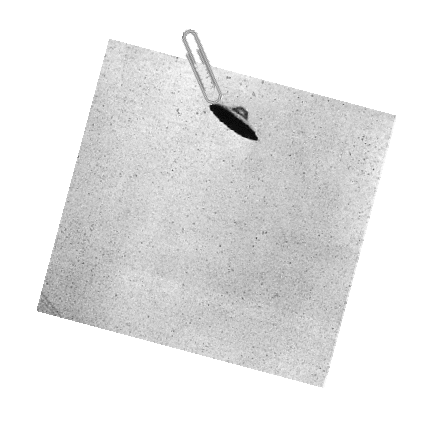 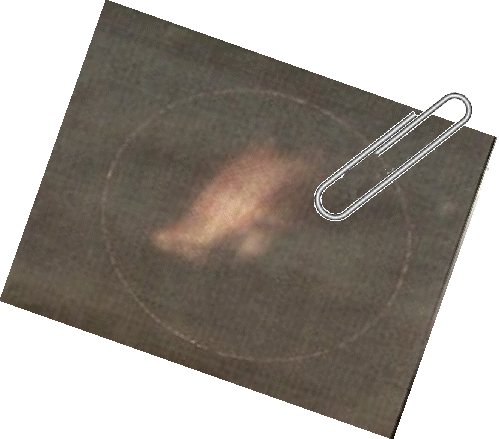 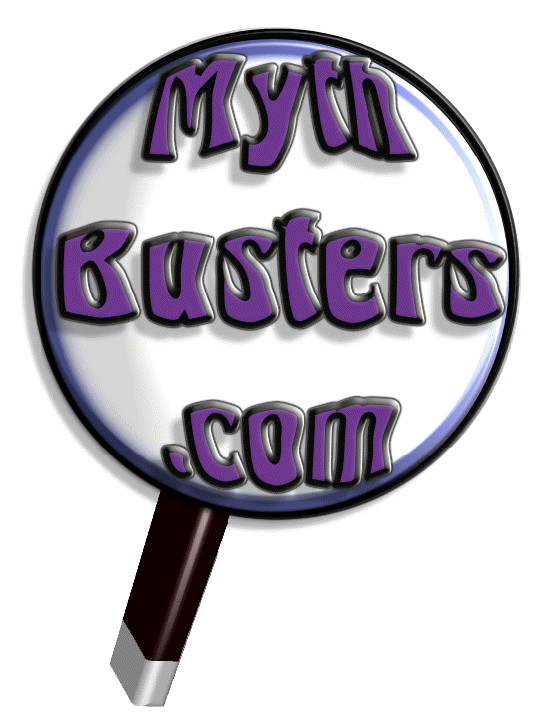 CHECK THE DOMAIN NAME OF YOUR SITES: i.e.  .gov, .uk, .Org What are the motives of the people who run the site likely to be?WHEN WAS THE SITE LAST UPDATED? IS IT KEPT UP TO DATE?WHO WROTE THE INFORMATION ON THE SITE? ARE THEY QUALIFIED TO DO SO?Does the site link to/from other sites? Are they reliable or unreliable?Does the language used suggest an opinion, not a fact: “IT COULD BE.. SOME SAY THAT… Possibly…. Apparently…..”USE BOOLEAN OPERATORS TO INCREASE/DECREASE YOUR RESULTS: AND, OR, NOTUSE KEYWORDSUSE SPEECH MARKS TO FIND EXACT TERMS 